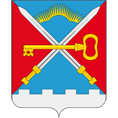 РАСПОРЯЖЕНИЕАДМИНИСТРАЦИИ МУНИЦИПАЛЬНОГО ОБРАЗОВАНИЯСЕЛЬСКОЕ ПОСЕЛЕНИЕ АЛАКУРТТИ КАНДАЛАКШСКОГО  РАЙОНАВ соответствии со ст.28 Федерального закона от. 29.12.2012 № 273-ФЗ «Об образовании в Российской Федерации», Федеральным законом от 06.10.2003 № 131-ФЗ «Об общих принципах организаций местного самоуправления в Российской Федерации», постановлением Главного государственного санитарного врача РФ от 29.12.2010 № 189 «Об утверждении СанПиН 2.4.2.2821- 10 «Санитарно-эпидемиологические требования к условиям и организации обучения в общеобразовательных, учреждениях», постановлением Главного государственного санитарного врача РФ от15.05.2013 № 26 «0б утверждении СанПиН 2.4.13049-13 «Санитарно-эпидемиологические требования к устройству, содержанию и организации режима работы дошкольных образовательных организаций», постановлением Главного государственного санитарного врача РФ от 18.05.2010 № 58 «Об утверждении СанПиН 2.1.3.2630-10 «Санитарно-эпидемиологические требования к организациям, осуществляющим медицинскую деятельность», и в связи с ухудшением погодных условий:1. Руководителю теплоснабжающей организации  Акционерному обществу «Ремонтно-эксплуатационное управление»» филиал Мурманский, осуществить подключение систем отопления объектов образования и здравоохранения, расположенных в отдельно стоящих зданиях и находящихся на территории муниципального образования сельского поселения Алакуртти Кандалакшского района, с 01 сентября 2015 года.2. Опубликовать настоящее распоряжение в информационном бюллетене «Алакуртти - наша земля».3. Контроль за исполнением настоящего распоряжения возложить на директора МБУ «Центр ЖКХ и РД» С.В. Казаринова.Глава администрациисельского поселения Алакуртти                                                              В.О. Скабинот31.08.2015№43О начале отопительного сезона 2015-2016 годы на территории муниципального образования сельского поселения АлакурттиО начале отопительного сезона 2015-2016 годы на территории муниципального образования сельского поселения АлакурттиО начале отопительного сезона 2015-2016 годы на территории муниципального образования сельского поселения АлакурттиО начале отопительного сезона 2015-2016 годы на территории муниципального образования сельского поселения АлакурттиО начале отопительного сезона 2015-2016 годы на территории муниципального образования сельского поселения Алакуртти